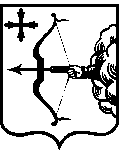 В соответствии с абзацами первым и четвертым пункта 2 статьи 43 Закона Российской Федерации от 21.02.1992 № 2395-1 «О недрах» и приказом Министерства природных ресурсов и экологии Российской Федерации от 30.03.2021 № 214 «Об утверждении Порядка определения конкретных размеров ставок регулярных платежей за пользование недрами»:1. Признать утратившим силу распоряжение департамента экологии и природопользования Кировской области от 20.01.2015 № 2 «Об утверждении Порядка определения конкретных размеров ставок регулярных платежей за пользование недрами в отношении участков недр местного значения».2. Настоящее распоряжение вступает в силу через десять дней после его официального опубликования.И.о. министра охраны окружающей среды Кировской области					                            А.В. АлбеговаМИНИСТЕРСТВО ОХРАНЫ ОКРУЖАЮЩЕЙ СРЕДЫ КИРОВСКОЙ ОБЛАСТИРАСПОРЯЖЕНИЕМИНИСТЕРСТВО ОХРАНЫ ОКРУЖАЮЩЕЙ СРЕДЫ КИРОВСКОЙ ОБЛАСТИРАСПОРЯЖЕНИЕМИНИСТЕРСТВО ОХРАНЫ ОКРУЖАЮЩЕЙ СРЕДЫ КИРОВСКОЙ ОБЛАСТИРАСПОРЯЖЕНИЕМИНИСТЕРСТВО ОХРАНЫ ОКРУЖАЮЩЕЙ СРЕДЫ КИРОВСКОЙ ОБЛАСТИРАСПОРЯЖЕНИЕМИНИСТЕРСТВО ОХРАНЫ ОКРУЖАЮЩЕЙ СРЕДЫ КИРОВСКОЙ ОБЛАСТИРАСПОРЯЖЕНИЕ№г. Киров О признании утратившим силу распоряжения департамента экологии и природопользования Кировской области от 20.03.2015 № 2г. Киров О признании утратившим силу распоряжения департамента экологии и природопользования Кировской области от 20.03.2015 № 2г. Киров О признании утратившим силу распоряжения департамента экологии и природопользования Кировской области от 20.03.2015 № 2г. Киров О признании утратившим силу распоряжения департамента экологии и природопользования Кировской области от 20.03.2015 № 2г. Киров О признании утратившим силу распоряжения департамента экологии и природопользования Кировской области от 20.03.2015 № 2г. Киров О признании утратившим силу распоряжения департамента экологии и природопользования Кировской области от 20.03.2015 № 2